Notice to the ProfessionThe Chief Justice has authorised the issue of the following notice.Specialist Lists 2017: Judges-in-ChargeCOMMERCIAL COURTAdmiralty List Justice Digby (Judge in Charge)Arbitration List Justice Croft (Judge in Charge)Justice Riordan (Deputy Judge in Charge)General Commercial ListsCommercial List – Hargrave JCommercial List – Robson J (Reserve Judge)Commercial List – Judd JCommercial List – Vickery JCommercial List – Croft JCommercial List – Sifris JCommercial List – Almond JCommercial List – Digby JCommercial List – Elliott JCommercial List – Sloss JCommercial List – Kennedy JCommercial List – Dodds-Streeton J (Reserve Judge)Corporations List Justice Sifris (Judge in Charge)Justice Robson (Reserve Judge)Justice JuddAssociate Justice EfthimAssociate Justice GardinerAssociate Justice RandallIntellectual Property ListJustice Vickery (Judge in Charge)Justice Elliott (Deputy Judge in Charge)Insurance ListJustice Hargrave (Judge in Charge)Justice Almond (Deputy Judge in Charge)Taxation List Justice Croft (Judge in Charge)Justice Kennedy (Deputy Judge in Charge)Technology, Engineering & Construction ListJustice Vickery (Judge in Charge until 28 February 2017, thereafter TEC List Judge)Justice Digby (Judge in Charge from 1 March 2017)COMMON LAW DIVISIONCivil Circuit List	Justice J Forrest Assisted by Associate Justice DalyConfiscation & Proceeds of Crime ListJustice J Forrest Dust Diseases List Justice Zammit Justice Keogh Assisted by Associate Justice IerodiaconouEmployment & Industrial List	Justice McDonald Assisted by Associate Justice IerodiaconouJudicial Review & Appeals ListJustice CavanoughJustice GinnaneMajor Torts List	Justice John DixonPersonal Injuries ListJustice ZammitAssisted by Associate Justice IerodiaconouProfessional Liability ListJustice MacaulayAssisted by Associate Justice DalyProperty ListJustice RiordanAssisted by Associate Justice DerhamTestators Family Maintenance List	Justice McMillanAssisted by Associate Justice DerhamTrusts, Equity & Probate List		Justice McMillanAssisted by Associate Justice DerhamValuation, Compensation & Planning ListJustice EmertonJustice GinnaneVivienne MacgillivrayExecutive Associate to the Chief Justice30 January 2017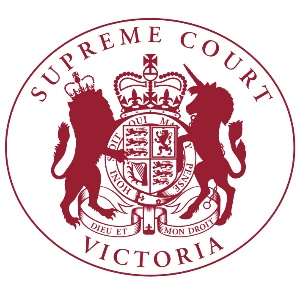 